                                                                                                          Додаток 3МІНІСТЕРСТВО ОСВІТИ І НАУКИ УКРАЇНИ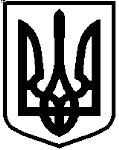 MINISTRY OF EDUCATIONAND SCIENCE OF UKRAINEТАВРІЙСЬКИЙ НАЦІОНАЛЬНИЙУНІВЕРСИТЕТ ІМЕНІ В. І. ВЕРНАДСЬКОГОV. I. VERNADSKY TAURIDA NATIONAL UNIVERSITYвул.Джона Маккейна,33., м. Київ, 01042, тел. (044) 529 05-16e- mail: crimea.tnu@gmail.comUkraine, Kyiv, John McCain Street 33, 01042 (044) 529 05-16_____________ _____  №  ________________На  №___________   від ________________Ref: _________________ _____________